Załącznik nr 5 do RegulaminuKARTA PRACY WOLONTARIUSZA W BONIFRATERSKIEJ FUNDACJI DOBROCZYNNEJ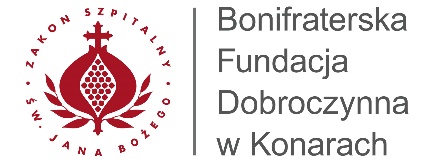 Imię i nazwisko………………………..Miejsce pracy…………………………..DataLiczba godzinZakres wykonanych czynnościPodpis WolontariuszaPodpis opiekuna